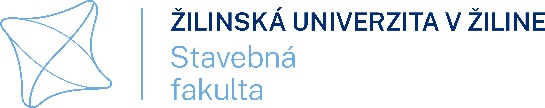 ROČNÉ  HODNOTENIE   DOKTORANDAza 3. rok štúdia v akademickom roku 20.. /20..T – štátna skúškaPrípadný zdôvodnený návrh na úpravu individuálneho študijného a vedeckého plánu na akademický rok:Návrh školiteľa:  (nehodiace sa prečiarknite)a) pokračovanie	      		b) vylúčenie				c) iné riešenie 	     Dňa: .........................................			podpis školiteľa: .......................................			Rozhodnutie dekana fakulty: súhlasím / nesúhlasím s návrhom školiteľa ( nehodiace sa prečiarknite)Dňa: ......................................		              podpis dekana: ................................Meno doktorandaŠtudijný odborstavebníctvoŠtudijný programteória a konštrukcie inžinierskych staviebKatedraŠkoliteľForma štúdiaexternáPovinné predmetysemesterukončeniekredityVedecká činnosťZS + LSV + V5 + 6Projekt dizertačnej práceZS V 4Dizertačná skúškaZST15Pedagogická činnostLSV2Publikačná činnosťLS V8Doktorandská dizertačná prácaLSV 6 Celkový počet kreditov za akademický rok – 3. rok štúdia46